Open PR 2023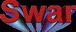 Open PR 2023Open PR 2023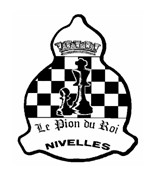 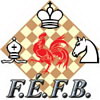 R1R2R3R4R5R6R7Classement après la ronde 7Classement après la ronde 7Classement après la ronde 7Classement après la ronde 7Classement après la ronde 7Classement après la ronde 7Classement après la ronde 7Classement après la ronde 7Classement après la ronde 7Classement après la ronde 7Classement après la ronde 7Classement après la ronde 7Classement après la ronde 7Classement après la ronde 7Classement après la ronde 7Cl.Pr.Nom PrénomMatN EloF EloN°ClubPart.PtsAmer.PerfB Cut1BuchS.BCum.1Grijp Peter018670065.51228206725.5028.0021.5020.52Vermoesen, Jordan016130054.01153166120.5022.0012.5010.03Abbeloos, Philippe017290054.01150177427.0028.5012.5018.04Depauw, Christian020320043.51148202723.5026.5012.5010.55Barbieri, Dario014130074.51123150026.0029.0016.0020.56Demeulder Eliott010000032.51084166920.0021.506.504.57Gonze, Philippe018340032.01046171122.5024.003.5010.08George, Michael018770011.01043227720.0022.002.507.09Semal, Sébastien014200042.51041134323.5025.006.7515.510Pauwels, Pascal017600032.01040161623.0024.505.0011.011Barbier, Yvon013180053.01039142124.5026.508.5013.012Jolly, Christophe272410095311.01037180018.0019.501.504.013Monnier, Samuel973011667154995332.01032141821.0023.005.755.514Sanglier, Olivier015730063.01027132522.0024.008.0010.015Brusselaers, Xavier010000073.01024131125.5028.5010.5011.016Tsiboukas, Mario010000042.01022120720.5023.005.506.017Fervaille, Philippe012900032.01017123918.0019.503.006.018Kelemen, Giovanni015400063.01003139623.5026.5010.0013.020Houzé, Sylvain013210062.5992137522.5025.008.0010.021Taider Melvin010000020.098169417.5018.500.000.022Van Hoolandt, Philippe010000052.0980125523.5026.007.008.023Depauw Simon010000021.0972101418.0019.501.502.024Mouchart, André014970042.0967127921.5024.005.5011.025George, Lucas010000031.0966102317.5019.502.502.026Puttemans, Eric011640062.0956121419.0021.505.503.027Saigleghezal Ilyas01000095310.094153017.5018.500.000.028Vanpoucke, Jean259041534095331.0940119422.5025.002.503.029Puttemans, Eliott010000071.589787922.0024.503.752.530Paulis, Jean-Pierre010000041.0897103721.5023.005.006.031Rijmenans, Antoine010000030.5894100518.5020.000.751.532Vander Eecken Asya010000020.087941118.0019.500.000.033Marechal, Arthur010000051.0870107422.0024.003.005.034Samek, Philippe013190061.0842111726.0028.502.507.0